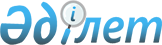 Об утверждении Правил допуска организаций гражданской авиации Республики Казахстан к применению авиационных стандартов международных организаций в сфере гражданской авиации
					
			Утративший силу
			
			
		
					Приказ Министра по инвестициям и развитию Республики Казахстан от 20 марта 2015 года № 306. Зарегистрирован в Министерстве юстиции Республики Казахстан 28 апреля 2015 года № 10823. Утратил силу приказом Министра по инвестициям и развитию Республики Казахстан от 16 ноября 2018 года № 803.
      Сноска. Утратил силу приказом Министра по инвестициям и развитию РК от 16.11.2018 № 803 (вводится в действие по истечении десяти календарных дней после дня его первого официального опубликования).
      В соответствии с подпунктом 41-34) пункта 1 статьи 14 Закона Республики Казахстан от 15 июля 2010 года "Об использовании воздушного пространства Республики Казахстан и деятельности авиации" ПРИКАЗЫВАЮ:
      1. Утвердить прилагаемые Правила допуска организаций гражданской авиации Республики Казахстан к применению авиационных стандартов международных организаций в сфере гражданской авиации.
      2. Комитету гражданской авиации Министерства по инвестициям и развитию Республики Казахстан (Сейдахметов Б.К.) обеспечить:
      1) в установленном законодательством порядке государственную регистрацию настоящего приказа в Министерстве юстиции Республики Казахстан;
      2) в течение десяти календарных дней после государственной регистрации настоящего приказа в Министерстве юстиции Республики Казахстан направление его копии на официальное опубликование в периодических печатных изданиях и информационно-правовой системе "Әділет";
      3) размещение настоящего приказа на интернет-ресурсе Министерства по инвестициям и развитию Республики Казахстан и на интранет-портале государственных органов;
      4) в течение десяти рабочих дней после государственной регистрации настоящего приказа в Министерстве юстиции Республики Казахстан представление в Юридический департамент Министерства по инвестициям и развитию Республики Казахстан сведений об исполнении мероприятий, предусмотренных подпунктами 1), 2) и 3) пункта 2 настоящего приказа.
      3. Контроль за исполнением настоящего приказа возложить на курирующего вице-министра по инвестициям и развитию Республики Казахстан. 
      4. Настоящий приказ вводится в действие по истечении десяти календарных дней после дня его первого официального опубликования.  Правила допуска организаций гражданской авиации
Республики Казахстан к применению авиационных стандартов международных организаций в сфере гражданской авиации
1. Общие положения
      1. Настоящие Правила допуска организаций гражданской авиации Республики Казахстан к применению авиационных стандартов международных организаций в сфере гражданской авиации (далее - Правила) разработаны в соответствии с Законом Республики Казахстан от 15 июля 2010 года "Об использовании воздушного пространства Республики Казахстан и деятельности авиации" и определяют порядок допуска организаций гражданской авиации Республики Казахстан к применению авиационных стандартов международных организаций в сфере гражданской авиации.
      2. Правила не распространяются на воздушные суда государственной и экспериментальной авиации.
      3. На территории Республики Казахстан применяются авиационные стандарты международных организаций в сфере гражданской авиации, определяемые уполномоченным органом в сфере гражданской авиации (далее – уполномоченный орган).
      Заявленным авиационным стандартом является авиационный стандарт международной организации в сфере гражданской авиации, заявленный организацией гражданской авиации.  2. Порядок допуска организаций гражданской авиации Республики Казахстан к применению авиационных стандартов международных организаций в сфере гражданской авиации
      4. Для допуска к применению заявленных авиационных стандартов организация гражданской авиации (далее – заявитель) направляет в уполномоченный орган заявление в произвольной форме.
      К заявлению прилагаются следующие документы:
      1) копия сертификата эксплуатанта гражданских воздушных судов (свидетельство на право выполнения полетов или авиационных работ) или копия сертификата организации по техническому обслуживанию и ремонту техники гражданской авиации;
      2) копии документов по эксплуатации воздушных судов, зарегистрированных в государстве, в котором применяются заявленные авиационные стандарты, и которое обеспечивает контроль за поддержанием летной годности (для заявителя, являющегося эксплуатантом гражданских воздушных судов);
      3) копия описания организационной структуры, отвечающей заявленным авиационным стандартам;
      4) копии результатов оценки аудита на соответствие к применению заявленных авиационных стандартов, проведенного независимой международной аудиторской организацией;
      5) копии документов по поддержанию летной годности и (или) выполнению технического обслуживания воздушных судов в соответствии с требованиями заявленных авиационных стандартов;
      6) руководства по:
      производству полетов;
      процедурам организации технического обслуживания воздушных судов и ремонту авиационной техники эксплуатанта, предусматривающего также инспектирование (контроль) летной эксплуатации, технического состояния и оборудования;
      проведению подготовки авиационного персонала в соответствии с заявленными авиационными стандартами;
      7) копии документов по системе управления безопасностью полетов;
      8) копии документов по системе контроля качества.
      Все вышеуказанные копии документов заверяются подписью и печатью заявителя.
      5. Основанием для допуска к применению заявленных авиационных стандартов является решение уполномоченного органа, принимаемое в срок не более тридцати календарных дней.
      6. При положительном решении уполномоченный орган письменно уведомляет заявителя о допуске к применению заявленных авиационных стандартов, который не ограничивается по времени действия.
      7. Отказ в выдаче допуска производится в случаях, если:
      1) представленные заявителем документы не соответствуют требованиям пункта 4 Правил;
      2) услуги (виды работ), оказываемые заявителем, не соответствуют требованиям заявленных к применению авиационных стандартов.
      8. При отказе в выдаче допуска к применению заявленных авиационных стандартов заявителю дается мотивированный ответ в письменном виде с указанием причин отказа.
					© 2012. РГП на ПХВ «Институт законодательства и правовой информации Республики Казахстан» Министерства юстиции Республики Казахстан
				
Министр
по инвестициям и развитию
Республики Казахстан
А. ИсекешевУтверждены
приказом Министра по инвестициям
и развитию Республики Казахстан
от 20 марта 2015 года № 306